Alta High School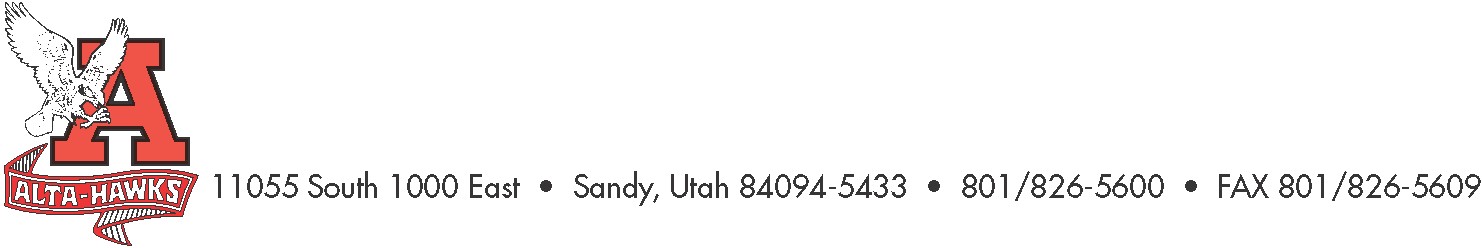 SCC Agenda February 26th, 2024 - 3:15pmWelcome – Katie Christensen Approval of Minutes SBO Update/Report – Mrs. Louder & SBO’s PTSA Update – Nicole Harman Counseling Corner – Mrs. Bjerregaard TSSP & Trust Land Goals 1st Draft – Mr. CrockettReview of Goals for 2024 – 2025 PlanNext Meeting:  Monday, March 25th, 2024, 3:15 pm 